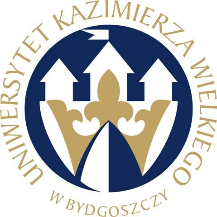 UNIWERSYTET KAZIMIERZA WIELKIEGOW BYDGOSZCZYul. Chodkiewicza 30, 85 – 064 Bydgoszcz, tel. 052 341 91 00 fax. 052 360 82 06NIP 5542647568 REGON 340057695www.ukw.edu.plUKW/DZP-282-ZO-13/2020	Bydgoszcz, dn. 03.04.2020 r.Odpowiedź na pytanie WykonawcyDotyczy: Zapytania ofertowego pn. „Dostawa tablicy informacyjnej wraz z montażem”.	Uniwersytet Kazimierza Wielkiego w Bydgoszczy uprzejmie informuje, że 
w postępowaniu pn. „Dostawa tablicy informacyjnej wraz z montażem” w dniu 03.04.2020 r. wpłynęły zapytania do o następującej treści:Pytanie 1Montaż ma być na terenie UKW w Bydgoszczy czy w jakimś innym miejscu?OdpowiedźMontaż zaplanowany jest na terenie należącym do Uniwersytetu Kazimierza Wielkiego w Bydgoszczy znajdującym się przy ul. Leopolda Staffa 1.Kanclerz UKW mgr Renata Malak